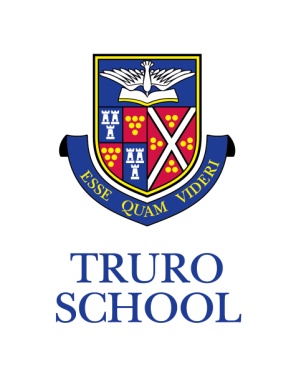 JOB DESCRIPTIONJOB TITLE:		Transport Assistant			Part-time, term time onlyGRADE:		AS10 – AS14 (Support Staff Salary Scale)REPORTING TO:	Facilities Manager_________________________________________________________________________________ROLE OVERVIEWThe Transport Assistant will be directly responsible to the Facilities Manager for providing effective and efficient organisation of the school’s daily transport requirements and management of our school fleet. This role will also be required to assist the Facilities Manager with coordinating drivers’ schedules and other tasks related to the smooth running of the department. This position requires someone who is flexible and willing to work outside normal hours where necessary.KEY TASKS AND RESPONSIBILITIESTransportCoordinate all transport requirements and the use of school vehiclesArrange hire of additional vehicles ensuring value for moneyEnsure all drivers packs are prepared and updated with relevant documentsTo conduct driver declaration checksMaintain accurate records and produce daily record sheetsEnsure vehicles are clean and fuelled ready for tripsCollate pupil travel data on a weekly basis and present to finance at the end of every termHelp scheduling of drivers ensuring sufficient cover for school bus runs.Help scheduling of drivers for additional school trips. Ensure transport yard is clean with vehicles correctly parkedProduce and distribute transport booking sheets on a weekly basisMaintaining costing spreadsheets of vehicle hiresMiscellaneousCarry out other reasonable tasks as required for the effective and efficient running of the Facilities DepartmentBe prepared to drive school vehiclesPERSON SPECIFICATIONEssentialPersonable, with strong written and verbal communication skillsValid and clean driving licence Strong organisational skills with the ability to prioritise and manage workload Proven ability to provide high quality customer service in a busy environmentExcellent administrative and organisational skillsProficient in Microsoft Office, in particular ExcelWillingness to be flexible Ability to use your own initiative, and work as part of a teamSensitivity to the ethos of a Methodist foundation schoolAn empathy and understanding of Independent SchoolsDesirableGood understanding of vehicles and terminology usedProven experience of transport managementProven experience of administrative rolesD1 driving license and experience of driving fleet vehiclesAbility to work outside normal office hoursADDITIONALTruro School is committed to safeguarding and promoting the welfare of children and young people, and expect all staff and volunteers to share this commitment and behave accordingly. Although there is no direct responsibility for children, this role may involve contact with children or young people.This job description sets out current duties of the post that may vary from time to time without changing the general character of the post or the level of responsibility entailed.Any provisional offer of work will be subject to satisfactory completion of all necessary pre-employment checks, including an enhanced DBS check and written references. You will be unable to work until the necessary checks are completed.Date reviewed:	July 2019Reviewed by: 	Facilities Manager